Поздравляем!!!Чернухину Полину, ученицу 7Г класса,которая заняла 1 место в районном этапе областного конкурсадетского изобразительного творчества "ЭкоЭнергия".Руководитель: Калентьева Светлана Андреевна.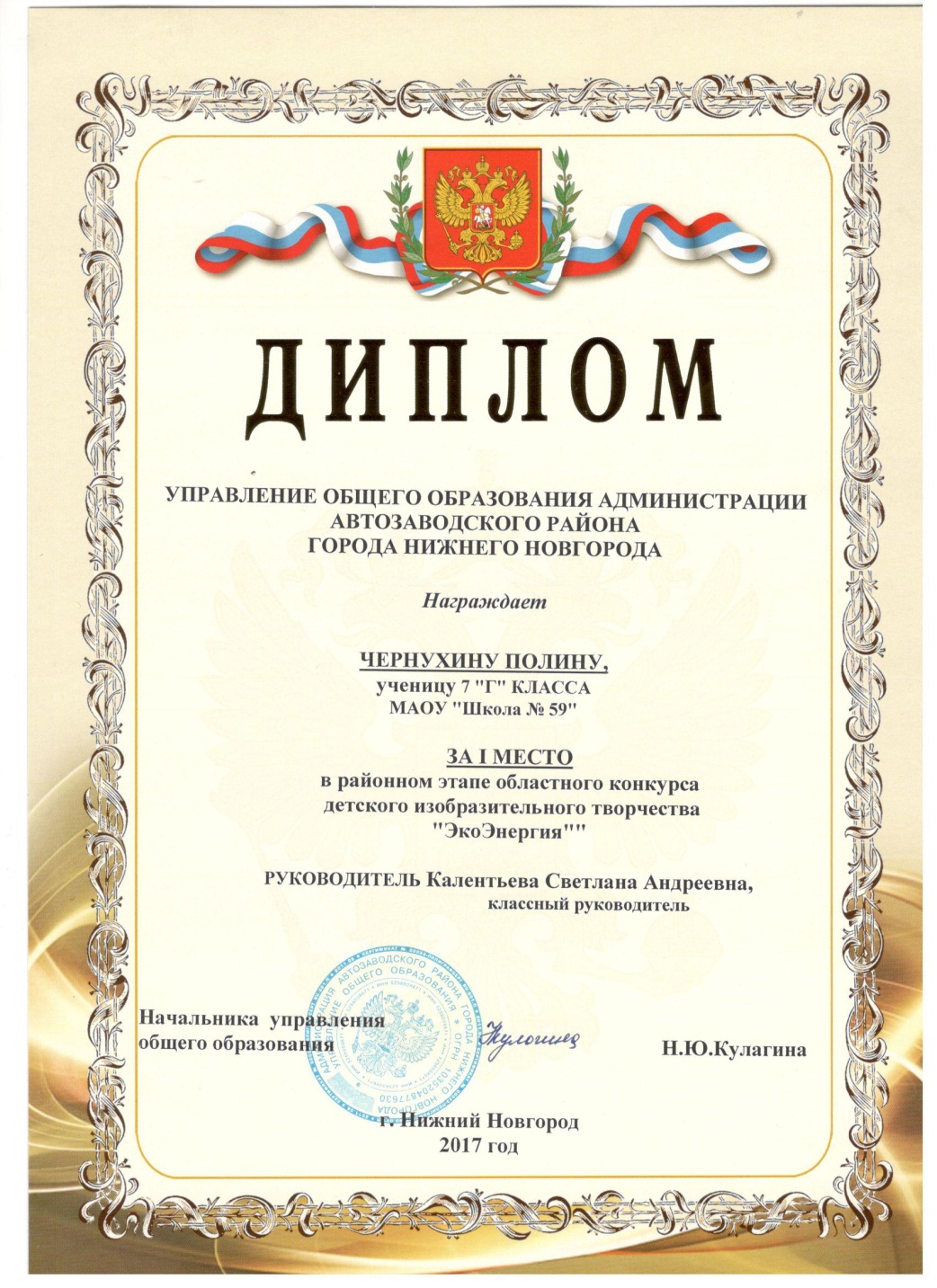 2. 	Поздравляем!!!Команду в составе: Блох Анатолий(7Б), Соловьев Степан(6А), Береснев Денис(6Б), Шеронова Екатерина(5А), Рыбаков Владислав (7Б),которая заняла 5 место в командном первенстве по шахматам Автозаводского района г.Нижнего Новгорода "Белая ладья – 2017"Руководитель: Шильников Игорь Сергеевич.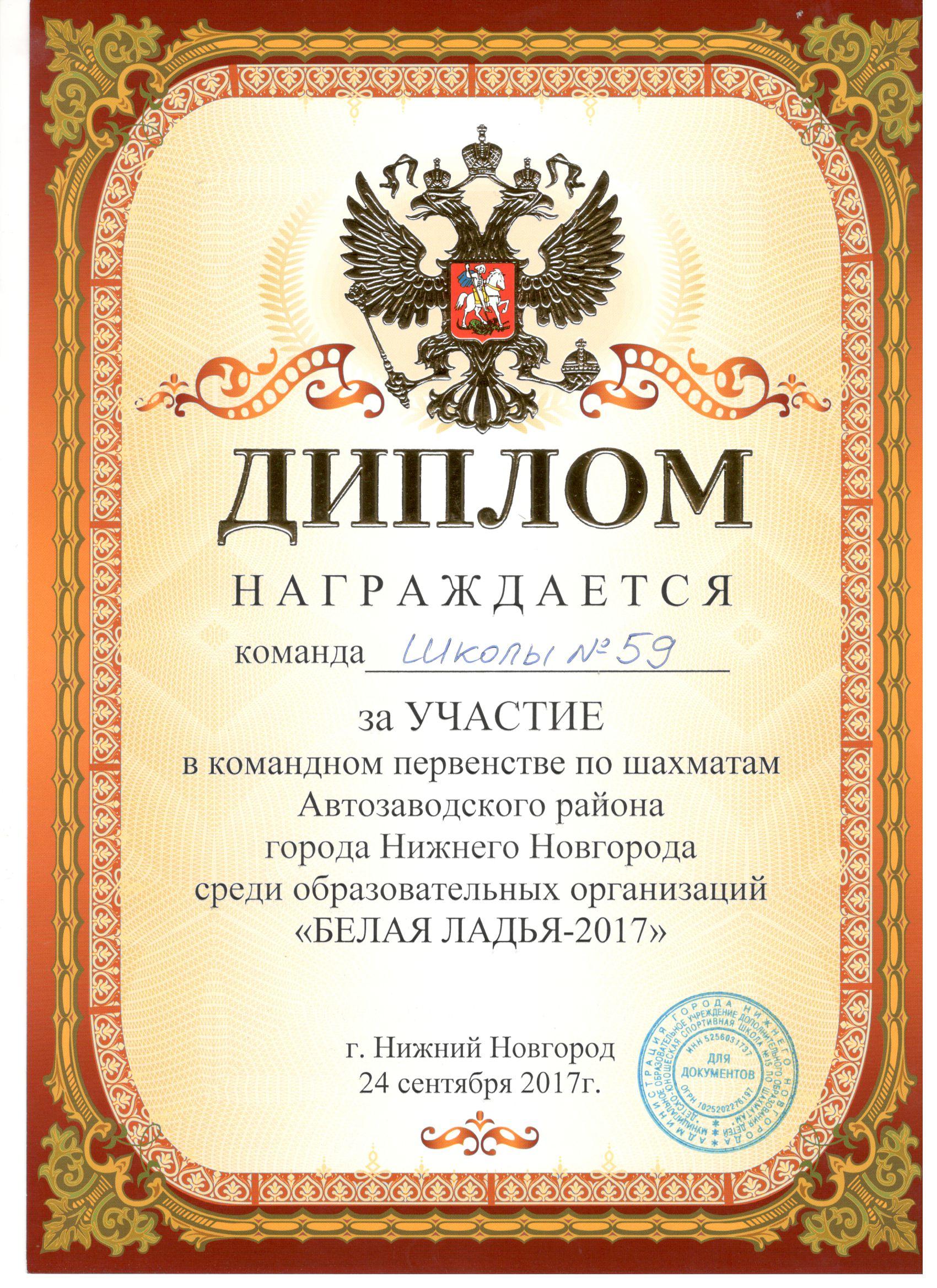 